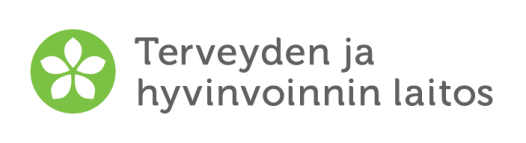 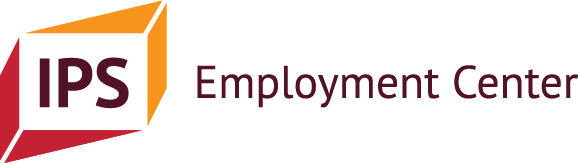 Vuolgâttâspááppár IPS-paargonvalmim palvâlusânPeivimeeri:  Äššigâs nommâ: 		Šoddâmäigi: 		Postâčujottâs: 									Telefonnummeer: 	Šleđgâpostâčujottâs:  	 Ohtâvuođâväldim vuosmuu saajeest:    Telefon peht    Tekstâviestâ    Šleđgâpostâ  Tipšouásipeeli kote vuolgât:			Tipšouásipele ohtâvuođâulmuu nommâ já pargonomâttâs:  Šleđgâpostâčujottâs: 			Telefonnummeer: 		Äššigâs lii lamaš tipšouásipele äššigâssân  rääjist.   Taan vuolgâttâspááppár tahhee lii paajaabeln mainâšum tipšouásipele ohtâvuođâolmooš.   Taan vuolgâttâspááppár tahhee ij lah tipšouásipele ohtâvuođâolmooš – liähu pyeri já teevdi čuávuvâš oosijd:	Vuolgâttâspááppár tahhee nommâ já pargonomâttâs:	 Organisaatio:		Šleđgâpostâčujottâs: 	Telefonnummeer: 	Maid äššigâs juurdâš porgâmist?  Mane sun haalijd pargoelimân eidu tääl?  Maggaar pargo äššigâs halijdičij porgâđ? Noomât muáddi äššigâs aapijn (om. pargohárjánem, škovlim, persovnlâš jiešvuođah, motivaatio, toorjâviärmádâh). Maggaar pargo äššigâsân heiviiččij tipšouásipele uáinu mield (om. hiäivulâš pargoh já pargoäigi, moos äššigâs naavcah kelijdeh, vajaččij-uv sun äššigâspalvâlempargoost?) ICD-10 tavdâluokkiittâllâm miäldásâš psykiatrâlâš váldudiagnoos: Máhđulâš eres psykiatrâlâš teikkâ somaatlâš diagnooseh: Eres ääših: 